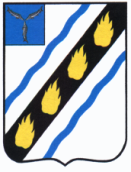 МУНИЦИПАЛЬНОЕ СОБРАНИЕКОНТРОЛЬНО-СЧЕТНЫЙ ОРГАН
СОВЕТСКОГО МУНИЦИПАЛЬНОГО  РАЙОНА  САРАТОВСКОЙ  ОБЛАСТИ  РАСПОРЯЖЕНИЕот 28.02.2022 № 1-пр                                                                                            р.п. Степное                             О внесении изменений в распоряжение КСОот 15.12.2021 № 3-пр.В соответствии Федерального закона от 07.02.2011 №6-ФЗ «Об общих принципах организации и деятельности контрольно-счетных органов субъектов Российской Федерации и муниципальных образований»,   Положением о контрольно-счетном органе Советского муниципального района утвержденным решением Муниципального Собрания Советского муниципального района от 26.12.2012 г. №257 (с изменениями).  1. На основании поручения главы Советского муниципального района от 18.02.2022 № 716-м, включить в план работы контрольно-счетного органа на 2022 год  внеплановую проверку:- Контрольное мероприятие «Правильность начисления заработной платы за период  2019-2021 годы»  в муниципальном унитарном предприятии «Редакция газеты  «Заря».2. На основании поручения главы Советского муниципального района от 24.02.2022 №768-м,  перенести  проверку с 3 квартала на 2 квартал 2022 года:- Контрольное мероприятие «Проверка финансово-хозяйственной деятельности» в муниципальном казенном предприятии Советского муниципального района  «Комплексные коммунальные системы Советского муниципального района.3. Приложение к распоряжению КСО от 15.12.2021 № 3-пр «Об утверждении плана работы контрольно-счетного органа на 2022 год» изложить в новой редакции.Председатель контрольно-счетного органаСоветского муниципального района                                       Г.Н. Дябина    ПРИЛОЖЕНИЕ                                               К РАСПОРЯЖЕНИЮ                                                                                        № 1-пр  от «28»февраля 2022 годаПЛАН РАБОТЫ КОНТРОЛЬНО-СЧЕТНОГО ОРГАНА СОВЕТСКОГО МУНИЦИПАЛЬНОГО РАЙОНА САРАТОВСКОЙ ОБЛАСТИНА 2022 ГОД* №п/пНаименование мероприятийОбъектпроверкиИсполнительСрок выполнения1.Внешняя проверка годового отчета об исполнении бюджета Советского муниципального района Саратовской области за  2021 год и плановый период 2022 и 2023 годов, подготовка заключения.Финансовое управление, главные распорядители и получатели бюджетных средств Председатель КСО1-2 квартал2022 года2.Подготовка в Муниципальное Собрание  Советского муниципального района Саратовской области Отчета о работе контрольно-счетного органа за 2021 год.Председатель КСО2 квартал 2022 года 3.Проведение экспертизы проектов решений о внесении изменений в решение муниципального Собрания Советского муниципального района «О бюджете Советского муниципального района  на 2022 год и плановый период 2023 и 2024 годов» и подготовка заключений.Финансовое управление, главные распорядители и получатели бюджетных средствПредседатель КСОв течение года, по мере поступлений4.Проведение финансово-экономической экспертизы проектов муниципальных программ Советского муниципального района Саратовской области и подготовка заключений.Главные распорядители и получатели бюджетных средствПредседатель КСОв течение года, по мере поступлений5.Разработка плана работы контрольно-счетного органа Советского муниципального района на 2023 год.Председатель КСО4 квартал 2022 года6.Проведение экспертизы проекта бюджета Советского муниципального района на 2023 год и плановый период 2024 и 2025 годов, подготовка заключения на данный проект бюджета.Финансовое управление, главные распорядители и получатели бюджетных средствПредседатель КСО4 квартал2022 года7.Контрольное мероприятие «Соблюдение законодательства в сфере закупок товаров, работ и услуг для обеспечения муниципальных нужд в муниципальных учреждениях Советского муниципального района».  Муниципальное бюджетное учреждение – Районный дом детства и юношества Советского района  Саратовской областиинн 6433006525 (за 2021 -   истекший период 2022 года)Председатель КСО1 квартал 2022 годаСовместная проверка с комиссией по осуществлению контроля в сфере закупок товаров работ и услуг8.Контрольное мероприятие «Соблюдение законодательства в сфере закупок товаров, работ и услуг для обеспечения муниципальных нужд в муниципальных учреждениях Советского муниципального района».Муниципальное бюджетное дошкольное учреждение – детский сад «Теремок» р.п.Степное Советского района Саратовской областиинн 6433006483(за 2021 -   истекший период 2022 года)Председатель КСО2 квартал2022 годаСовместная проверка с комиссией по осуществлению контроля в сфере закупок товаров работ и услуг9.Контрольное мероприятие «Соблюдение законодательства в сфере закупок товаров, работ и услуг для обеспечения муниципальных нужд  в муниципальных учреждениях Советского муниципального района».Муниципальное бюджетное  учреждение культуры «Централизованная библиотечная система  Советского района Саратовской области»инн 6433000876  (за 2021 -   истекший период 2022 года)Председатель КСО3 квартал 2022 годаСовместная проверка с комиссией по осуществлению контроля в сфере закупок товаров работ и услуг10.Контрольное мероприятие «Соблюдение установленного порядка управления и распоряжения имуществом, находящимся в муниципальной собственности».Администрация Советского муниципального района Саратовской области(за 2019 – 2021 и   истекший период 2022 года)Председатель КСО3-4 квартал2022 года 11.Контрольное мероприятие «Соблюдение законодательства в сфере закупок товаров, работ и услуг для обеспечения муниципальных нужд  в муниципальных учреждениях Советского муниципального района».Администрация Розовского муниципального образования Советского муниципального района Саратовской областиинн6433000308(за 2019, 2020 -   истекший период 2021 года)Председатель КСО3-4 квартал2021 годаСовместная проверка с комиссией по осуществлению контроля в сфере закупок товаров работ и услуг12.Контрольное мероприятие  «Проверка финансово-хозяйственной деятельности»Муниципальноеказенное предприятие Советского муниципального района «Комплексные коммунальные системы Советского муниципального района»(за 2021 -   истекший период 2022 года)Председатель КСО2 квартал2022 года13.Контрольное мероприятие  «Правильность начисления заработной платы за период  2019-2021 годы»Муниципальноеунитарное предприятие «Редакция газеты «Заря»(за 2019 - 2021 года)Председатель КСО3-4 квартал2022 годаСтепновское муниципальное образованиеСтепновское муниципальное образованиеСтепновское муниципальное образованиеСтепновское муниципальное образованиеСтепновское муниципальное образование14.Внешняя проверка годового отчета об исполнении бюджета Степновского муниципального образования за 2021 год и плановый период 2022 и 2023 годов, подготовка заключения.Финансовое управление, главные распорядители и получатели бюджетных средствПредседатель КСО1-2 квартал 2022 года15.Проведение экспертизы проекта бюджета Степновского муниципального образования на 2023 год и плановый период 2024 и 2025 годов, подготовка заключения на данный проект бюджета.Финансовое управление, главные распорядители и получатели бюджетных средствПредседатель КСО4 квартал 2022 года16.Проведение финансово-экономической экспертизы проектов муниципальных программ Степновского муниципального образования Советского муниципального района Саратовской области и подготовка заключения.Администрация МОПредседатель КСОв течение года, по мере поступленийСоветское  муниципальное образованиеСоветское  муниципальное образованиеСоветское  муниципальное образованиеСоветское  муниципальное образованиеСоветское  муниципальное образование17.Внешняя проверка годового отчета об исполнении бюджета Советского муниципального образования за 2021 год и плановый период 2022 и 2023 годов, подготовка заключения.Финансовое управление, главные распорядители и получатели бюджетных средствПредседатель КСО1-2 квартал 2022 года18.Проведение экспертизы проекта бюджета Советского муниципального образования на 2023 год и плановый период 2024 и 2025 годов,  подготовка заключения на данный проект бюджета.Финансовое управление, главные распорядители и получатели бюджетных средствПредседатель КСО4 квартал 2022 года19.Проведение финансово-экономической экспертизы проектов муниципальных программ Советского муниципального образования Советского муниципального района Саратовской области и подготовка заключения.Администрация МОПредседатель КСОв течение года, по мере поступленийПушкинское муниципальное образованиеПушкинское муниципальное образованиеПушкинское муниципальное образованиеПушкинское муниципальное образованиеПушкинское муниципальное образование20.Внешняя проверка годового отчета об исполнении бюджета Пушкинского муниципального образования за 2021 год и плановый период 2022 и 2023 годов, подготовка заключения.Финансовое управление, главные распорядители и получатели бюджетных средствПредседатель КСО1-2 квартал 2022 года21.Проведение экспертизы проекта бюджета Пушкинского муниципального образования на 2023 год и плановый период 2024 и 2025 годов,  подготовка заключения на данный проект бюджета.Финансовое управление, главные распорядители и получатели бюджетных средствПредседатель КСО4 квартал 2022 года22.Проведение финансово-экономической экспертизы проектов муниципальных программ Пушкинского муниципального образования Советского муниципального района Саратовской области и подготовка заключения.Администрация МОПредседатель КСОв течение года, по мере поступленийРозовское муниципальное образованиеРозовское муниципальное образованиеРозовское муниципальное образованиеРозовское муниципальное образованиеРозовское муниципальное образование23.Внешняя проверка годового отчета об исполнении бюджета Розовского муниципального образования за 2021 год и плановый период 2022 и 2023 годов, подготовка заключения.Финансовое управление, главные распорядители и получатели бюджетных средствПредседатель КСО1-2 квартал 2022 года24.Проведение экспертизы проекта бюджета Розовского муниципального образования на 2023 год и плановый период 2024 и 2025 годов,  подготовка заключения на данный проект бюджета.Финансовое управление, главные распорядители и получатели бюджетных средствПредседатель КСО4 квартал 2022 года25.Проведение финансово-экономической экспертизы проектов муниципальных программ Розовского муниципального образования Советского муниципального района Саратовской области и подготовка заключения.Администрация МОПредседатель КСОв течение года, по мере поступленийЗолотостепское муниципальное образованиеЗолотостепское муниципальное образованиеЗолотостепское муниципальное образованиеЗолотостепское муниципальное образованиеЗолотостепское муниципальное образование26.Внешняя проверка годового отчета об исполнении бюджета Золотостепского муниципального образования за 2021 год и плановый период 2022 и 2023 годов, подготовка заключения.Финансовое управление, главные распорядители и получатели бюджетных средствПредседатель КСО1-2 квартал 2022 года27.Проведение экспертизы проекта бюджета Золотостепского муниципального образования на 2023 год и плановый период 2024 и 2025 годов,  подготовка заключения на данный проект бюджета.Финансовое управление, главные распорядители и получатели бюджетных средствПредседатель КСО4 квартал 2022 года28.Проведение финансово-экономической экспертизы проектов муниципальных программ Золотостепского муниципального образования Советского муниципального района Саратовской области и подготовка заключения.Администрация МОПредседатель КСОв течение года, по мере поступленийЛюбимовское муниципальное образованиеЛюбимовское муниципальное образованиеЛюбимовское муниципальное образованиеЛюбимовское муниципальное образованиеЛюбимовское муниципальное образование29.Внешняя проверка годового отчета об исполнении бюджета Любимовского муниципального образования за 2021 год и плановый период 2022 и 2023 годов, подготовка заключения.Финансовое управление, главные распорядители и получатели бюджетных средствПредседатель КСО1-2 квартал 2022 года30.Проведение экспертизы проекта бюджета Любимовского муниципального образования на 2023 год и плановый период 2024 и 2025 годов,  подготовка заключения на данный проект бюджета.Финансовое управление, главные распорядители и получатели бюджетных средствПредседатель КСО4 квартал 2022 года31.Проведение финансово-экономической экспертизы проектов муниципальных программ Любимовского муниципального образования Советского муниципального района Саратовской области и подготовка заключения.Администрация МОПредседатель КСОв течение года, по мере поступленийМечетненское муниципальное образованиеМечетненское муниципальное образованиеМечетненское муниципальное образованиеМечетненское муниципальное образованиеМечетненское муниципальное образование32.Внешняя проверка годового отчета об исполнении бюджета Мечетненского муниципального образования за 2021 год и плановый период 2022 и 2023 годов, подготовка заключения.Финансовое управление, главные распорядители и получатели бюджетных средствПредседатель КСО1-2 квартал 2022 года33.Проведение экспертизы проекта бюджета Мечетненского муниципального образования на 2023 год и плановый период 2024 и 2025 годов,  подготовка заключения на данный проект бюджета.Финансовое управление, главные распорядители и получатели бюджетных средствПредседатель КСО4 квартал  2022 года34.Проведение финансово-экономической экспертизы проектов муниципальных программ Мечетненского муниципального образования Советского муниципального района Саратовской области и подготовка заключения.Администрация МОПредседатель КСОв течение года, по мере поступлений